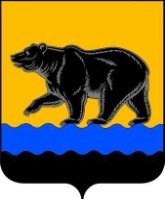 ДУМА ГОРОДА НЕФТЕЮГАНСКАР Е Ш Е Н И ЕО внесении изменений в решение Думы города Нефтеюганска «О денежном содержании лица, замещающего муниципальную должность и лица, замещающего должность муниципальной службы в органах местного самоуправления города Нефтеюганска»Принято Думой города22 декабря 2021 годаВ соответствии с Бюджетным кодексом Российской Федерации, Федеральным законом от 06.10.2003 № 131-ФЗ «Об общих принципах организации местного самоуправления в Российской Федерации», Федеральным законом от 02.03.2007 № 25-ФЗ «О муниципальной службе в Российской Федерации», Законом Ханты-Мансийского автономного округа-Югры от 20.07.2007 № 113-оз «Об отдельных вопросах муниципальной службы в Ханты-Мансийском автономном округе - Югре», Законом Ханты-Мансийского автономного округа-Югры от 28.12.2007 № 201-оз «О гарантиях осуществления полномочий депутата, члена выборного органа местного самоуправления, выборного должностного лица местного самоуправления в Ханты-Мансийском автономном округе - Югре», постановлением Правительства Ханты-Мансийского автономного округа-Югры от 06.08.2010 №191-п «О нормативах формирования расходов на содержание органов местного самоуправления Ханты-Мансийского автономного округа – Югры», постановлением Правительства Ханты-Мансийского автономного округа-Югры от 23.08.2019 №278-п «О нормативах формирования расходов на оплату труда депутатов, выборных должностных лиц местного самоуправления, осуществляющих свои полномочия на постоянной основе, муниципальных служащих в Ханты-Мансийском автономном округе – Югре», заслушав решение комиссии по бюджету и местным налогам, Дума города решила: 1.Внести в Положение о денежном содержании лица, замещающего муниципальную должность в органах местного самоуправления города Нефтеюганска, утвержденное решением Думы города Нефтеюганска от 26.09.2018 №440-VI (в редакции на 14.10.2021 № 8-VII) следующие изменения:1)в пункте 8.2 слова «дни временной нетрудоспособности» исключить;2)в пункте 8.5 после слов «с отрывом от работы» дополнить словами «, дни ежегодного оплачиваемого отпуска).».2.Внести в Положение о денежном содержании лица, замещающего должность муниципальной службы в органах местного самоуправления города Нефтеюганска, утвержденное решением Думы города Нефтеюганска от 26.09.2018 №440-VI (в редакции на 14.10.2021 № 8-VII) следующие изменения:1)в абзаце втором пункта 8.3 слова «дни временной нетрудоспособности» исключить;2)в пункте 8.5 после слов «с отрывом от работы» дополнить словами «, дни ежегодного оплачиваемого отпуска)».3.Опубликовать настоящее решение в газете «Здравствуйте, нефтеюганцы!» и разместить на официальном сайте органов местного самоуправления города Нефтеюганска в сети Интернет.4.Решение вступает в силу с 01.01.2022 года.Глава города Нефтеюганска	                               Председатель Думы 		города Нефтеюганска			__________________Э.Х.Бугай	______________Р.Ф.Галиев22 декабря 2021 года			№ 53-VII